Spoštovani!Vabimo vas naodprtje razstave VM SVSredstva zvez TO RS med Vojno za Slovenijo 1991, avtorja mag. Mladena Horvata,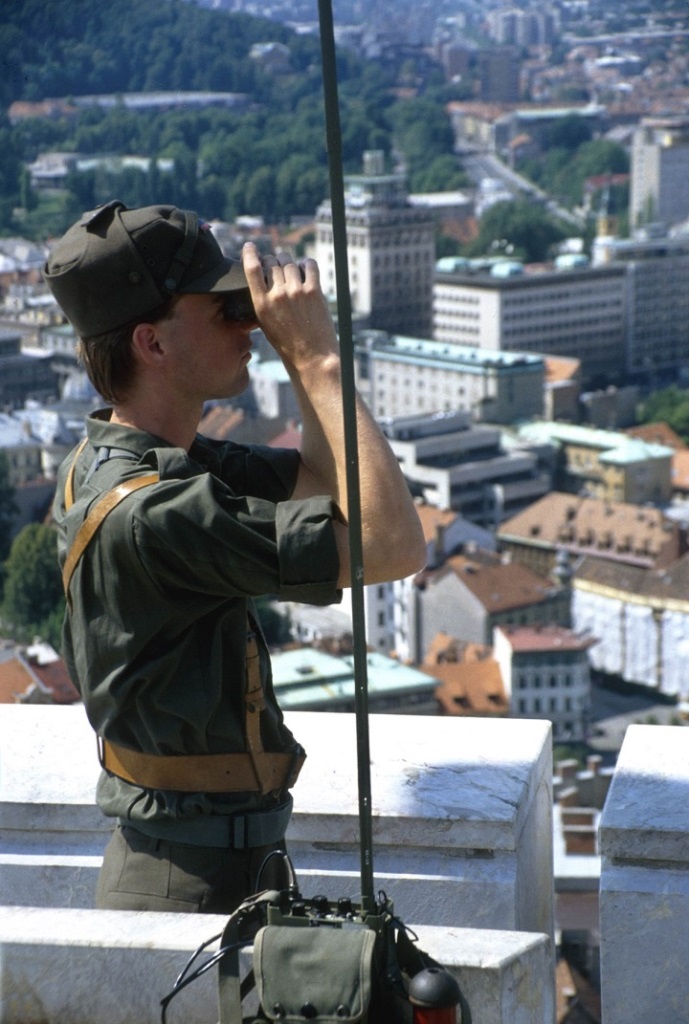 ki bo v ponedeljek, 22. 6. 2020 ob 11. uri, na razstavnem hodniku Vojaškega muzeja SV v VOK.Vljudno vabljeni!